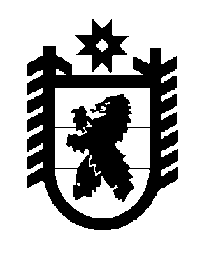 Российская Федерация Республика Карелия    ПРАВИТЕЛЬСТВО РЕСПУБЛИКИ КАРЕЛИЯРАСПОРЯЖЕНИЕот  22 декабря 2015 года № 806р-Пг. Петрозаводск В соответствии с Порядком управления запасами материальных ценностей для обеспечения первоочередных работ при ликвидации последствий чрезвычайных ситуаций, утвержденным постановлением Правительства Республики Карелия от 18 августа 2004 года № 87-П, использовать материальные ценности из резерва материальных ресурсов Республики Карелия в связи с истечением гарантийного срока их хранения, передав указанные материальные ценности государственному казенному учреждению Республики Карелия «Отряд противопожарной службы по Кемскому району» согласно приложению 1 к настоящему распоряжению и государственному казенному учреждению Республики Карелия «Отряд противопожарной службы по Медвежьегорскому району» согласно приложению 2 к настоящему распоряжению в целях повышения их оснащенности для выполнения задач по спасению людей.           ГлаваРеспублики  Карелия                                                              А.П. ХудилайненПриложение 1 к распоряжениюПравительства Республики Карелияот  22 декабря 2015 года № 806р-ППереченьматериальных ценностей, передаваемых из резерва материальных ресурсов Республики Карелия государственному казенному учреждению Республики Карелия «Отряд противопожарной службы по Кемскому району»_____________Приложение 2 к распоряжениюПравительства Республики Карелияот  22 декабря 2015 года № 806р-ППереченьматериальных ценностей, передаваемых из резерва материальных ресурсов Республики Карелия государственному казенному учреждению Республики Карелия «Отряд противопожарной службы по Медвежьегорскому району»_____________№ п/пНаименование материальных ценностейЕдиница измеренияКоли-чествоЦена за единицуСтоимость (рублей)1.Сапоги кирзовыепар50541,8627093,002.Спецодежда х/бкомплектов12000,002000,003.Спецодежда х/бкомплектов241765,0042360,00Итого71453,00№ п/пНаименование материальных ценностейЕдиница измеренияКоли-чествоЦена за единицуСтоимость (рублей)1.Сапоги кирзовыепар14500,007000,002.Сапоги кирзовыепар36541,8619506,963.Спецодежда х/бкомплектов252000,0050000,00Итого76506,96